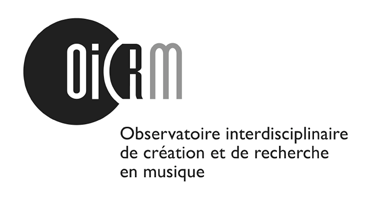 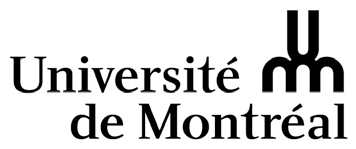 Pour l’année scolaire 2017-2018, l’OICRM et la Faculté d’études supérieures et postdoctorale (FESP) offriront  une  bourse  de   maîtrise   et   une   bourse    de    doctorat    à   des    étudiants de l’Université de Montréal en musicologie, ethnomusicologie, composition, didactique instrumentale ou pédagogie musicale qui font ou feront leurs études sous la direction d’un membre régulier de l’OICRM. À l’Université de Montréal, les études se font en français et il est important que les étudiants fassent preuve d’une bonne connaissance du français (parlé et lu). En ce qui concerne les étudiants inscrits à un programme d’interprétation, un dossier pourra être exceptionnellement soumis au comité des bourses dans la mesure où le projet déposé possède  une dimension  recherche-création  très  importante. Ces bourses ne pourront être cumulées avec une bourse d’excellence du FQRSC et du CRSH ou une bourse de la FESP. Par conséquent, elles seront attribuées suite aux résultats auprès de ces organismes. Les doctorants en 4e, 5e et 6e année, désirant soumettre leur candidature doivent 1. prouver qu’ils n’ont pas obtenu précédemment de bourse de fin d’études de la FESP ou  qu’ils  ne  sont  pas  éligibles  à  cette bourse 2. justifier la prolongation de leur programme d’étude.Les projets déposés doivent s’inscrire dans l’un des axes de recherche de l’OICRM.Les étudiants n’ont pas à être membres étudiants de l’OICRM au moment du dépôt de leur projet. Ils le deviendront avec l’obtention d’une  bourse.Les dossiers comprendront :Le formulaire dûment rempli (disponible sur le site http://oicrm.org/bourses/ Une lettre de motivation;Deux lettres de recommandation dont  une  du  directeur  de  recherche  (formulaire  disponible sur le site http://oicrm.org/bourses/ );Un relevé de notes récent du dernier programme d’étude suivi.1 Bourse d’excellence à la maîtrise de 5 000$ 1 Bourse d’excellence au doctorat de 8 000$ Notez que les bourses ne sont pas renouvelablesDate limite du concours : 24 août 2017, 17 hLes dossiers complets  doivent  être  envoyés  en  format  numérique  à  l’adresse  courriel  suivante : à christine.pare@umontreal.ca.Les lettres de recommandations, à télécharger, imprimer et numériser, peuvent être envoyées directement par les répondants à cette même adresse courriel.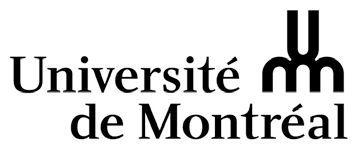 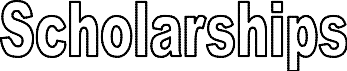 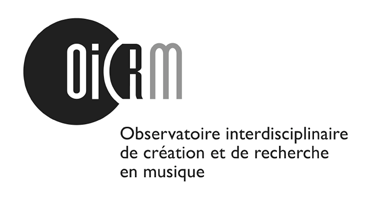 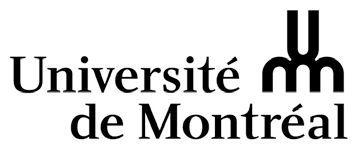 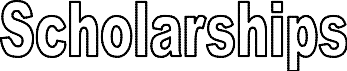 For the 2017-2018 school year, the OICRM and the FESP (Faculté  d’études  supérieures   et postdoctorale/ Faculty of Graduate and Postdoctoral Studies) will offer a Master’s scholarship and a Doctoral scholarship in musicology, ethnomusicology, composition, instrumental didactics, or musical pedagogy for students of the Université d e Montréal who are or who will be studying  under the supervision of a regular member of the OICRM. At the Université de Montréal, instruction is given in French; it is therefore important that students demonstrate a good knowledge of French (spoken and read). For students registered in a performance program, an application may exceptionally be submitted to the scholarships committee if the proposed project has a very significant research-creation aspect. These scholarships cannot be combined with FQRSC and SSHRC excellence-based grants. As a result, they will be allocated following the announcement of results by these two organizations. 4e, 5e et 6e grade doctoral students have to prove that they don’t have received a scholarship from the FESP yet, or that they have no right to access to such program 2. Justify the prolongation of their doctoral studies.Submitted projects must be in keeping with one of the OICRM’s lines of research.Students do not need to be student members of the OICRM at the time of application. They will become members once they receive a scholarship.Applications must include:A duly completed application form (available at http://oicrm.org/bourses/ A letter of motivationTwo letters of reference, including one from the director of research (form available at http://oicrm.org/bourses/ )A recent transcript from the last program of studyOne $5,000 excellence-based Master’s scholarship One $8,000 excellence-based Doctoral scholarshipPlease note that scholarships cannot be considered for renewal.Deadline: August 24th, 2017, 5 pmCompleted applications (reference letters possibly separately) must be sent in pdf version to the following address: christine.pare@umontreal.ca.